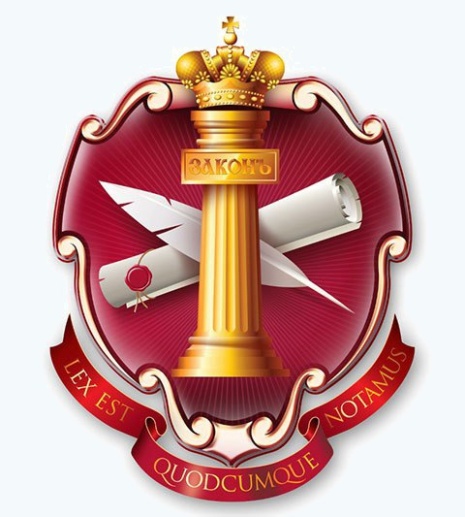 LEX EST QUODCUMQUE NOTAMUSThe law is all certified many timesPower of attorney«______________________»(«________________________________________________________________________________»)This document is valid in any territory and is obligatory for adoption, as a document, according to natural, international, extraterritorial, sovereign and other rights, without prejudice to copyright holder, all rights reserved.All rights reserved by territorial (national) law and international law.Provide assistance and full support to the presenter of this document.The document is compiled under the number №______________________Day (day, month, year) of the signing of this document: ___.___.______( ________________________________________________________________________________ ) годаMy private (personal) autograph: _________________________________My original print:My fingerprint:Power of attorney1. Taking advantage of My rights, I give certain powers to those whom I indicate in this document without prejudice to Me.2. Recall of power of attorney2.1. At any time, I have every right to revoke a power of attorney from the person to whom I issued it, through My simple written or oral statement (with witnesses), which must immediately be transferred to My attorney, from whom I withdraw the transferred powers.2.2. At any time, I have every right to empower and issue a power of attorney to anyone I consider competent to solve My questions, of which this person should be notified immediately, and his answer should be delivered to me as soon as possible.2.3. All actions that could or could be inflicted upon this trustee after my declaration of termination of his power of attorney are canceled. In the event that the actions of this trustee have benefited, I have every right to decide that the power of attorney should be revoked after the actions that were useful to Me.3. The power of attorney issued by me to someone does not deprive me of any rights to protect myself independently and perform actions on my behalf and retains all my rights to me.4. My relatives have the primary right to represent My interests in any matter. Their personal data is indicated in My will. In the absence of my will, all my relatives should be found as soon as possible and notified.5. Carrying out actions under a power of attorney issued by me is fully responsible for all actions and damage caused to me, and if there is intent, will be punished to the fullest extent if I explicitly violated My rights personally, family and friends.6. Redelegation by proxy6.1. The person to whom the power of attorney is issued may transfer the commission of actions for which he is authorized to another, if the person authorized to do so considers or will be forced by force of circumstances to do so to protect the interests of the issuer of the power of attorney.6.2. He who entrusts by proxy shall issue a power of attorney to the person to whom he has transferred the rights with which the principal has granted him and immediately inform the issuer of the power of attorney.Power of attorneyPower of attorney number _______________________________A place of issuance of power of attorney ______________________________________________I («__________________________________________________________________________»)often live at the following address (where you can find my relatives and friends)_______________________________________________________________________________The name of my document certifying my identity ______________________________________________________________________________________________________________________My personal document number _____________________________________________________I give written authority to (NPF) ___________________________________________________________________________________________________________________________________perform the following actions without prejudice to me:- provide me with legal assistance;- to represent my interests in all instances and organizations and any state and non-state bodies;- protect me in any administrative and criminal cases;- ______________________________________________________________________________- ______________________________________________________________________________- ______________________________________________________________________________- ______________________________________________________________________________- ______________________________________________________________________________Personal data for which you can find authorized:Authorized often lives at the following address (where you can find him or my relatives and friends) ________________________________________________________________________________Phone number (s) ________________________________________________________________E-mail address __________________________________________________________________Another way to contact ____________________________________________________________The name of the document certifying the identity of the authorized _______________________________________________________________________________________________________Personal document number authorized _______________________________________________Time (term) of power of attorney ____________________________________________________Issued to (autograph) _________________________________ Stamp (seal)Photo, who issued a power of attorneyIssued by (autograph) __________________________________ Stamp (seal)Day of issue ____.____.________ of the year